Руководителю АУЦТомиловой М.П.от ____________________________                    (фамилия)______________________________                       (имя, отчество)______________________________                 (дата, месяц, год рождения)СНИЛС_______________________Образование ___________________Контактный телефон:____________ЗАЯВЛЕНИЕПрошу принять меня слушателем в авиационный учебный центр АО «Международный Аэропорт Иркутск» на курс по программе: «_______________________________________________________________________________________________________________________________________________________________________________________________________________________________________________________________________________________________________________________________________________________________________________________________»в объеме                часов, с  «      »                       20         г. по «       »                          20            г., в очной форме (с применением дистанционных образовательных технологий).                                                                   нужное подчеркнутьПодтверждаю: Ознакомление с лицензией на образовательную деятельность, сертификатом АУЦ.Ознакомление с правилами внутреннего распорядка слушателей.Ознакомление с правилами противопожарной безопасности и охраны труда.Предоставление копии документа об образовании (прилагается).Согласие на обработку моих персональных данных согласно ст. 8 Федерального закона от 27.07.2006 г. № 152-ФЗ «О персональных данных» (согласие прилагается).Доверяю получение документа о прохождении мною обучения в АУЦ:         доверенному лицу______________________________________________                                                                (указать должность Ф.И.О.)                                                                            отправить по почте______________________________________________                                                                (указать почтовый адрес)       лично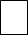 _______________________            (подпись, дата)Согласие на обработку персональных данныхот «___» __________20______г.     Я,___________________________________________________________________________________________(фамилия, имя, отчество)зарегистрирован по адресу________________________________________________________________________________________________________________________________________________________________________________________________________________________________________________________________(адрес постоянной регистрации, включая индекс)паспорт	выдан_______________________________________________________                                   (номер)	                              (дата выдачи)__________________________________________________________________________________________________________________________________________________________________________________________(кем выдан паспорт)даю свое согласие Оператору персональных данных авиационному учебному центру АО «Международный Аэропорт Иркутск» (далее – АУЦ), находящемуся по адресу: 664009, г. Иркутск, ул. Ширямова, 13 право осуществлять все действия (операции) с моими персональными данными, включая сбор, систематизацию, накопление, хранение, обновление, изменение, использование, обезличивание, блокирование, уничтожение. Оператор вправе обрабатывать мои персональные данные посредством внесения их в электронную базу данных (ФИС ФРДО, РАУЦ) и отчетные формы, предусмотренные документами, регламентирующими предоставление отчетных данных (документов), и передавать их уполномоченным органам.Даю согласие на действия Оператора со следующими копиями документов:- паспорт- документ об образовании и/или квалификации- сертификаты специалиста/свидетельства об аккредитации специалиста- свидетельства о смене имени, отчества и/или фамилии- свидетельства о браке, разводеСНИЛС (Страховой Номер Индивидуального Лицевого Счета)- копии трудовых книжек, содержащие персональные данныеДаю согласие на обработку следующих персональных данных, не являющихся специальными или биометрическими, и не указанных в вышеперечисленных документах:фамилия, имя, отчество, дата и год рождения, место рождения, место регистрации, место фактического нахождения; контактный телефонный номер;адреса электронной почты;гражданство;место работы, занимаемая должность;почтовый адрес;Срок хранения персональных данных составляет двадцать пять лет.Цель обработки персональных данных:- взаимодействие со слушателем при осуществлении образовательного процесса;-оформление приказов, журналов, связанных с обучением и выдачей документов о прохождении обучения;- оформление и выдача документов о квалификации;- предоставление доступа к обучающему порталу;- передача информационных сообщений.- составление отчётности по реализованным программам дополнительного профессионального образования.Срок действия настоящего согласия начинается с даты его подписания и заканчивается в соответствии с требованиями законодательства Российской Федерации. Я подтверждаю, что мне известно о праве отозвать свое согласие посредством составления соответствующего письменного документа, который может быть направлен мной в адрес Оператора по почте заказным письмом с уведомлением о вручении либо вручен лично под расписку представителю Оператора.Подтверждаю, что ознакомлен с Положением о защите персональных данных и положениями Федерального закона от 27.07.2006 № 152-ФЗ «О персональных данных», права и обязанности в области защиты персональных данных мне разъяснены.Об ответственности за достоверность представленных сведений предупрежден.«_____» ___________20___ г.       Личная подпись____________________ ______________________                                                                                                                                                   (расшифровка подписи)